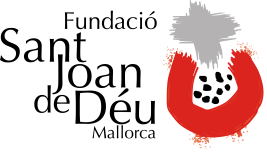 NOTA DE PREMSALa Conselleria de Serveis Socials i Cooperació visita la Fundació Sant Joan de DéuAquest matí la Consellera de Serveis Socials i Cooperació,  Fina Santiago ha visitat la Fundació Sant Joan de Déu –Serveis Socials Mallorca. El gerent de la Fundació, Joan Carulla, la directora Immaculada Iglesias i la coordinadora Antònia Nicolau, han estat els encarregats de mostrar-li el dispositiu, anomenat Espai d’Acollida Es Convent.La Fundació Sant Joan de Déu Serveis Socials Mallorca, que va rebre els primers usuaris el passat any,  té com a objectiu la promoció de l’acció social i específicament la creació i gestió d’espais d’acollida en benefici  de persones desafavorides o en exclusió per a millorar la seva situació i procurar la seva integració social. També realitza totes aquelles tasques de tipus preventiu encaminades a acompanyar social i laboralment a persones en risc d’exclusió social.

Actualment la Fundació Sant Joan de Déu Mallorca atén a famílies empadronades a Palma derivades pel Servei d’Acolliment Municipal, incloses dins d’aquests col·lectius:

- Famílies monoparentals o biparentals, amb menors a càrrec, en situació de dificultat social puntual, per manca de recursos econòmics, laborals i suport familiar, però que mantén factors de protecció social. Durant l’any 2015 un total de 42 famílies han estat acollides al centre.
- Famílies amb menors a càrrec, que perden la seva llar per incendis, enderrocaments i altres situacions d’emergència social que requereixin un allotjament d’urgència de caràcter temporal.

En definitiva, la intenció de la FSJD, més enllà d'oferir un recurs residencial, és la de consolidar-se com un recurs d’acció social a disposició de la població més vulnerable de Mallorca.
